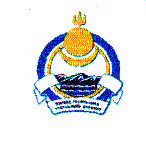 СОВЕТ ДЕПУТАТОВ МУНИЦИПАЛЬНОГО ОБРАЗОВАНИЯ СЕЛЬСКОЕ ПОСЕЛЕНИЕ «ГИЛЬБИРИНСКОЕ»ИВОЛГИНСКОГО РАЙОНА РЕСПУБЛИКИ БУРЯТИЯ______________________________________________________________________________________________________________    Р Е Ш Е Н И Е № 32«  06 »  ноября  2014  года                                                            улус Хурамша                                                        «О согласовании перечня имущества,находящегося  в собственности  муниципальногообразования «Иволгинский район»,подлежащего передаче в собственность муниципального образования  сельское поселение «Гильбиринское»Рассмотрев представленный  перечень имущества, находящегося в собственности муниципального образования «Иволгинский район»Совет депутатов  муниципального образования сельское поселение «Гильбиринское»РЕШАЕТ:Дать согласие на прием муниципального имущества, передаваемого из собственности муниципального образования «Иволгинский район»,  в собственность муниципального образования сельское поселение «Гильбиринское».Глава муниципального образованиясельское поселение  «Гильбиринское»				Е.Д.Бадмаев 	Утверждено 							решением Совета депутатов              муниципального образования сельское поселение  						 «Гильбиринское»						от 06 ноября 2014 г № 32Переченьпередаваемого имущества, находящегося в собственности     муниципального образования «Иволгинский район»,на безвозмездной основе в собственность муниципального образования сельское поселение «Гильбиринское»№п/пНаименование передаваемого оборудованияКол-воСтоимостьс НДС рублей (за 1 шт.)1Маршрутизатор router NetGear 19 ( SRX5308- 100RUS)125212.292Бок переключения универсальный П-166М БПРУ-02189420,43Система громкоговорящей связи П-166 ВАУ СГС -22-М500, бесперебойное питание, дополнительное место 6U в шкафу1270271,924Пульт управления ПУ СГС-22-М с питанием от УКБ164071,645Громкоговоритель рупорный, U=120В, 100Вт ГР 100.02312605,946Сигнализатор уровня жидкости трехканальный ОВЕН САУ –М612590,17Датчик уровня жидкости  ОВЕН ДС.12696,28ADSL –модем (ОАО «Ростелеком»)1-9Блок бесперебойного питания12120,6810Счетчик однофазныйАппарат (выключатель автоматический)1166,64155,23Итого:467211,04